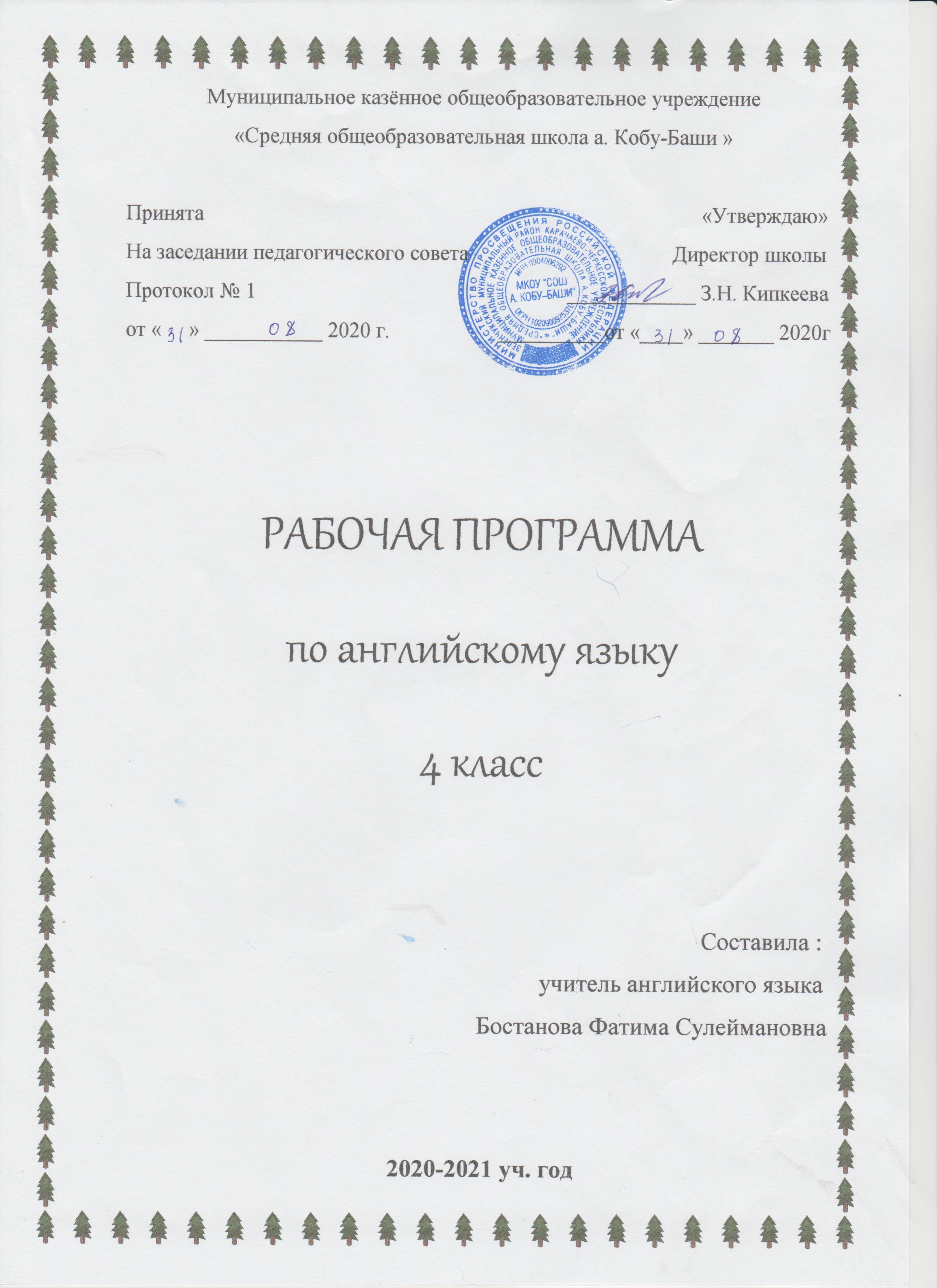 Пояснительная запискаРабочая программа по английскому языку для 4 класса составлена на основе Федерального компонента государственного стандарта начального общего образования по английскому языку и программы общеобразовательных учреждений и школ с углубленным изучением английского языка для учащихся 4 классов. Программа разработана авторами Верещагиной И.Н., Бондаренко К.А., Максименко Н.И.(М.: Просвещение 2013).  Рабочая программа разработана для УМК Верещагиной И.Н., Афанасьевой О.В. УМК включает в себя:-учебник: Верещагина И.Н., Афанасьева О.В. Английский язык: учеб. для общеобразовательных учреждений и школ с углубленным изучением английского языка, 2013 г.;-рабочую тетрадь:  Верещагина И.Н., Афанасьева О.В. Английский язык: раб. тетрадь для общеобразовательных учреждений и школ с углубленным изучением английского языка, 2013 г.;-книгу для учителя, 2013 г.;-записи на электронном носителе.Рабочая программа рассчитана на 2 часа в неделю, на 68 часов в год.Цели и задачи курса.Интегративной целью обучения иностранному языку в начальных классах является формирование элементарной коммуникативной компетенции младшего школьника на доступном для него уровне в основных видах речевой деятельности: аудировании, говорении, чтении, письме. Изучение иностранного языка в начальной школе направлено на достижение следующих целей: формирование умения общаться на иностранном языке; приобщение детей к новому социальному опыту с использованием иностранного языка;  развитие речевых, интеллектуальных и познавательных способностей младших школьников; воспитание – разностороннее развитие школьника средствами иностранного языка.   Изучение предмета «Английский язык» направлено на решение следующих  задач: формирование представлений об иностранном языке как средстве общения; расширение лингвистического кругозора младших школьников; обеспечение коммуникативно-психологической адаптации; развитие личностных качеств младшего школьника, его внимания, мышления, памяти и воображения; развитие эмоциональной сферы детей; приобщение младших школьников к новому социальному опыту; развитие познавательных способностей.Результаты освоения программы начального образования по английскому языку.Личностные результаты.Под личностными результатами освоения учебного предмета понимается система ценностных отношений учащихся к себе, другим ученикам, самому учебному процессу и его результату. Личностными результатами изучения английского языка в начальной школе являются:1. Формирование гражданской идентичности личности;2. Формирование доброжелательности, уважения и толерантности к другим странам и народам;3. Формирование готовности и способности к саморазвитию;4. Формирование общего представления о мире как о многоязычном и поликультурном сообществе;5. Осознание языка, в том числе и иностранного, как основного средства общения между людьми;6. Знакомство с миром зарубежных сверстников.Метапредметные результаты.Под метапредметными результатами освоения предмета понимаются способы деятельности, применимые как в рамках образовательного процесса, так и при решении проблем в реальных жизненных ситуациях. Метапредметными результатам изучения языка являются:1. Развитие умения взаимодействовать с окружающими;2.Развитие коммуникативных способностей, расширение лингвистического кругозора школьника;3. Развитие познавательной, эмоциональной и волевой сфер младшего школьника, формирование мотивации к изучению иностранного языка;4.Овладение умением координированной работы с разными компонентами учебно-методического комплекта.Предметные результаты.Предметные результаты освоения учебного предмета «Иностранный язык» формируются на основе следующих требований Федерального государственного образовательного стандарта начального общего образования:1. Приобретение начальных навыков общения в устной и письменной форме с носителями иностранного языка.2. Освоение начальных лингвистических представлений, необходимых для овладения на элементарном уровне устной и письменной речью на английском языке, расширение лингвистического кругозора.3. Сформированность дружелюбного отношения и толерантности к носителям другого языка.      Требования к уровню подготовки учащихся:  В результате изучения иностранного языка в начальной школе (3 класс) ученик должен знать:- алфавит, буквы, основные буквосочетания, звуки изучаемого языка;- основные правила чтения и орфографии изучаемого языка;-основные значения изученных лексических единиц (слов, словосочетаний)- название страны изучаемого языка, ее столицы;- имена наиболее известных персонажей детских литературных произведений;- рифмованные произведения детского фольклора (доступные по содержанию и форме);Уметь:- наблюдать, анализировать, приводить примеры языковых явлений (например, долгих и кратких звуков, слов, близких по звучанию в родном и изучаемом иностранном языке, кратких утвердительных и отрицательных ответов и др.)- различать основные типы предложений по интонации и цели высказывания;- составлять элементарное монологическое высказывание по образцу, по аналогии;- списывать текст на иностранном языке, выписывать из него и (или) вставлять в него слова в соответствии с решаемой учебной задачей;Использовать приобретенные знания и умения в практической деятельности и повседневной жизни:в области  говорения:- уметь представлять себя, членов своей семьи и друзей;- вежливо здороваться и прощаться с ровесниками и людьми, которые старше по возрасту;- кратко описать свой дом, семью, любимые предметы и занятия, свои увлечения и своих друзей, рассказать о любимых игрушках, животных, лучших друзьях и времяпрепровождении с ними; расспросить своих ровесников о любимых занятиях и увлечениях;- выразительно проиграть свою речевую роль в групповой постановке детской пьески, сказки, в игре;- проиграть ситуации совместной игры с зарубежными ровесниками на игровой площадке, в игровых центрах- научить родителей речевым клише в рамках изучаемых тем.в области  чтения:- прочитать описание предмета, его местонахождения или отличительных характеристик и найти его;- догадаться о смысле пропущенных реплик в диалогическом клише и уметь правильно сделать речевые вставки в него (из числа предложенных);- сделать устные или письменные вставки в рассказ (с опорой на рисунки к тексту);- прочитать небольшие рассказы, сказки, понять их содержание и ответить на вопросы учителя;- понять содержание тематического текста и ответить на вопросы учителя;в области  аудирования:- понимать дидактическую речь учителя (в изучаемых пределах) и выполнять требуемые учебные задания;- понимать изучаемые клише  речевого этикета и вежливо отвечать на речевые иноязычные реплики;- понимать содержание монологических высказываний (5-6 фраз) в учебном аудио- и видеотексте, речи учителя в пределах изучаемого коммуникативно-речевого репертуара и тематики учебного общения;- использовать аудиоопоры  для самостоятельного озвучивания фраз, предложений, диалогических реплик и монологических высказываний, для озвучивания своей речевой роли при драматизации детских песен, сказок и сюжетов видеофильмов;в области письма:- письменно ответить на вопросы анкеты (в рамках изучаемых тем);- правильно писать свое имя, фамилию, адрес по-английски и правильно оформлять конверт в зарубежные страны;-написать письмо зарубежному ровеснику, в котором ученик представляет себя, описывает свою семью и школу (с опорой на образец).Календарно-тематическое планирование4 классСписок литературы1. Учебник (Student’s Book): И.Н.Верещагина, О.В.Афанасьева: учебник английского языка для 4 класса общеобразовательных учреждений и школ с углубленным изучением английского языка/ И.Н.Верещагина, О.В. Афанасьева. – Москва: Просвещение, 2013.2. Книга для учителя (Teacher’s Book): . Книга для учителя к учебнику English – 4: для 4 класса общеобразовательных учреждений и школ с углубленным изучением английского языка / И.Н.Верещагина, О.В.Афанасьева. – Москва: Просвещение, 2013.3.Барашкова, Е.А. «Грамматика английского языка. Сборник упражнений» (Часть 1 и часть 2), Москва: «ЭКЗАМЕН» 2011.Название цикла№ урокаТема урокаУниверсальные учебные действияУниверсальные учебные действияУниверсальные учебные действияУниверсальные учебные действияДомашнее заданиеДата проведения урокаНазвание цикла№ урокаТема урокаПознавательныеРегулятивныеКоммуникативныеЛичностныеДомашнее заданиеДата проведения урокаРаздел 1. Уроки повторения.Раздел 2. Школьная жизнь.Раздел 3. Место, где мы живем.Раздел 4. Городская жизнь. Лондон.Раздел 5. Путешествия и транспорт.Раздел 6. Хобби.Раздел 7. Америка.Раздел 8. Моя страна.1234567891011121314151617181920212223242526272829303132333435363738394041424344454647484950515253545556575859606162636465666768Времена года. Погода.В магазине одежды.Моя семья. Профессии.Контроль навыков говорения.Животные. Поход в зоопарк. Праздники.Природа.Повседневная жизнь. Дни недели. Распорядок дня. Школьные предметы. Мое расписание.Контроль навыков чтения.Наш класс. Начальная школа в Англии.Контроль навыков аудирования.Учебный год. Контроль навыков письма.Мой любимый школьный предметОбобщение материала по теме: «Школа».Наш дом. Комнаты в доме.Контроль навыков чтения.Описываем свою комнату. Что ты собираешься делать?Контроль навыков говорения.Предлоги места.Контроль навыков аудирования.Мебель в комнатах.Любимая комната в доме. Чтение текста «Странный грабитель». Контроль навыков письма.Рассказываем иностранному другу о своем доме.Обобщение материала по теме: «Дом».Город и его здания.Ориентирование на местности. Улицы Лондона. Настоящее совершенное время.Контроль навыков письма.Достопримечатель-ности Лондона.История Лондона.Сравниваем времена: настоящее совершенное и простое прошедшее время.Контроль навыков чтения.Обобщение материала по теме: «Лондон и его достопримечатель-ности».Виды транспорта.Чтение текста «Выходные».Контроль навыков говорения.Контроль навыков аудирование.Модальные глаголы.Учимся читать дорожные знаки.Какие  путешествия бывают?Мое путешествие.Морское путешествие.  Обобщение материала по теме: «Путешествия. Транспорт».Виды увлечений.Мое любимое занятие. Увлечения твоей семьи. Первый визит в Большой театр. Неопределенные местоимения.Открытие Америки. Коренные жители.Контроль навыков говорения.Символы Америки.Контроль навыков чтения.Обобщение материала по теме: «Соединенные штаты Америки».Чтение текста «Я люблю Россию». Две столицы нашей  Родины.Контроль навыков аудирования.Контроль навыков письма.Обобщение материала по теме: «Моя страна».Беседуем о лете.отвечать на простые вопросы учителя, находить нужную информацию в учебнике.умение осознанно строить речевое высказывание по образцу при составление  рассказа.извлечение необходимой информации из прослушанного.выделять необходимую информацию.извлечение необходимой информации из прослушанного.умение осознанно строить речевое высказывание по образцу.Выразительное правильное чтение слов, извлечение необходимой информации из прослушанного.извлечение необходимой информации из прослушанного.выделять необходимую информацию.осознанное построение речевого высказывания в устной форме.осознанное построение речевого высказывания в устной форме.умение с помощью вопросов добывать недостающую информацию.постановка и решение проблемы, анализ ситуации.умение с помощью вопросов добывать недостающую информацию.постановка и решение проблемы, анализ ситуации.постановка и решение проблемы, анализ ситуации.выработка уважительного отношения к партнёру, внимания к личности другого.умение представлять конкретное содержание и сообщать его в устной форме.умение с помощью вопросов добывать недостающую информацию.составляют осознанные речевые высказывания.умение представлять конкретное содержание и сообщать его в устной форме.умение высказывать свое отношение в разных ситуациях.находят единственный способ решения задач.умение слушать и слышать друг друга.умение ориентироваться в учебнике; составлять осознанные речевые высказывания.умение с помощью вопросов получать недостающую информацию.умение с помощью вопросов получать недостающую информацию.Умение ориентироваться на разнообразие способов решения задач. умение классифициро-вать по основным признакам.умение извлечь информацию из прочитанного текста.выделение необходимой информации из услышанного и прочитанного.умение соотносить поступки с нормами.умение анализировать ситуацию.умение выделить личностные характеристики.умение извлечь необходимую информацию.освоение приёмов логического запоминания информации.умение слушать и слышать друг друга.умение работать с иллюстрацией.Осуществляют сравнение и классификацию по заданным критериям.умение слушать и слышать друг друга.осуществляют сравнение и классификацию по заданным критериям.осуществляют сравнение и классификацию по заданным критериям.осуществляют поиск необходимой информации.умение извлечь информацию из прослушанного и прочитанного.умение извлечь необходимую информацию из прочитанного и сказанного.освоение приемов логического запоминания информации.умение с помощью вопросов добывать недостающую информацию.осознанное построение речевого высказывания в устной форме.выразительное правильное чтение слов, извлечение необходимой информации из прослушанного.умение с помощью вопросов добывать недостающую информацию.умение с помощью вопросов добывать недостающую информацию.умение высказывать свое отношение в разных ситуациях. находят единственный способ решения задач.находят единственный способ решения задач.умение ориентироватьчя в учебнике; составлять осознанные речевые высказывания.умение ориентироваться на разнообразие способов решения задач. умение прогнозировать события по иллюстрациям.умение ориентироваться на разнообразие способов решения задач. умение ориентироваться на разнообразие способов решения задач. умение ориентироватьчя в учебнике; составлять осознанные речевые высказывания.умение ориентироваться на разнообразие способов решения задач. умение ориентироватьчя в учебнике; составлять осознанные речевые высказывания.умение ориентироватьчя в учебнике; составлять осознанные речевые высказывания.умение слушать и слышать друг друга.умение ориентироваться на разнообразие способов решения задач. умение ориентироваться на разнообразие способов решения задач. умение ориентироваться на разнообразие способов решения задач. умение ориентироваться на разнообразие способов решения задач. умение ориентироваться на разнообразие способов решения задач. умение слушать и слышать друг друга.умение ориентироваться на разнообразие способов решения задач. организовывать свое рабочее место под руководством учителя.моделирование ситуации поведения в классе.волевая саморегуляция как способность к волевому усилию.постановка учебной задачи на основе соотнесения того, что известно и того, что неизвестно.корректировать способ действия в случае расхождения с правилом.моделирование ситуации поведения в классе.умение вносить изменения в способ действия, в случае расхождения с правилом.умение взаимодействовать со взрослыми и сверстникамиосвоение критериев оценки выполненных заданий.целеполагание как постановка учебной задачи на основе соотнесения того, что известно и того, что неизвестно.умение корректировать способ действия в случае расхождения с правилом.освоение критериев оценки выполненных заданий.умение адекватно понимать оценку учителя.умение корректиро-вать способ действия в случае расхождения с правилом.оформление своих мыслей. Умение слушать и понимать речь других.умение адекватно понимать оценку учителя.оформление своих мыслей. Умение слушать и понимать речь других.умение адекватно понимать оценку учителя.определяют отклонения отличия от образца.умение адекватно понимать оценку учителя.умение дать развернутую оценку своей работе.умение дать развернутую оценку своей работе.Определяют отклонения отличия от образца.Формирова-ние умений контролировать процесс и результаты своей деятельности.проявление волевой саморегуля-ции как способности к волевому усилию.формирова-ние основ оптимистического восприятия мира.формирование основ оптимистического восприятия мира.формирова-ние целеустремленности и жизненного оптимизма.умение адекватно понимать оценку учителя.планируют свои действия в соответствии с поставленной задачей.умение корректировать, вносить изменения в способ действия.умение делать выводы и обобщения.формирование умений контролировать процесс и результаты  деятельности.постановка учебной задачи в соответствии с тем, что уже известно и  неизвестно.умение оценить прогресс в усвоении знаний.умение корректировать, вносить изменения.учатся работать по предложенному учителем плану. умение дать развернутую оценку своей работе.оценивают правильность выполнения действий.формирова-ние умений контролиро-вать процесс и результаты своей деятельности.работают по предложенному учителем плану, высказывают своё предположение на основе работы с материалом учебника.планируют свои действия в соответствии с поставленной задачей и условиями её реализации.планирование своих действий в соответствии с поставленной задачей.формирова-ние умений контролировать процесс и результаты  деятельности.оценивают правильность выполнения действий. овладение правильной монологичес-кой речью по речевым образцам.освоение критериев оценки выполненных заданий.учатся работать по предложенному учителем плану.умение вносить изменения в способ действия, в случае расхождения с правилом. освоение критериев оценки выполненных заданий.оформление своих мыслей. Умение слушать и понимать речь других.оценивают правильность выполнения действий.определяют отклонения отличия от образца.оценивают правильность выполнения действий.проявление волевой саморегуля-ции как способности к волевому усилию.оформление своих мыслей. Умение слушать и понимать речь других.проявление волевой саморегуляции как способности к волевому усилию.формирова-ние целеустремленности и жизненного оптимизма.формирова-ние целеустремленности и жизненного оптимизма.формирова-ние целеустремленности и жизненного оптимизма.умение участвовать в коллектив-ном обсуждении проблемы.умение участвовать в коллектив-ном обсуждении проблемы.умение участвовать в коллектив-ном обсуждении проблемы.умение участвовать в коллектив-ном обсуждении проблемы.оценивают правильность выполнения действий.оценивают правильность выполнения действий.умение участвовать в коллектив-ном обсуждении. участвовать в коллектив-ном обсуждении.построение речевого высказывания. по теме «приветствие».формирование умения слушать и вступать в диалог.формирование умения слушать и вступать в диалог.понимание возможности разных позиций и точек зрения на один предмет.овладение диалогическими формами высказываний (по образцам).формирование умения слушать и вступать в диалог.понимать на слух речь учителя и одноклассников.умение правильно выразить просьбу для получения инфор-мации.освоение приемов логического запомина-ния информа-ции.понимание возможности разных позиций и точек зрения на один предмет.умение выражать мысль с достаточной полнотой и точность в соответст-вии с поставленной задачей.освоение приёмов логического запомина-ния информа-ции.овладение диалогическими формами высказыва-ний (по образцам).освоение приёмов логического запомина-ния информа-ции.умение выражать мысль с достаточной полнотой и точность в соответст-вии с поставленной задачей.освоение приёмов логического запомина-ния информа-ции.распределение занятий по интересам.понимать возможность различных позиций других людей.умение делать выводы.распределение занятий по интересам.освоение приёмов логического запомина-ния информа-ции.контролируют  действия.умение делать выводы.умение договариваться и приходить к способу решения задач.умение участвовать в коллектив-ном обсуждении проблемы.умение слушать, вступать в диалог.умение слушать, вступать в диалог.умение слушать, вступать в диалог.овладение правильной монологической речью по речевым образцам.умение оформлять свои мысли.умение с помощью вопросов получить информа-цию.умение извлечь необходи-мую информацию из прочитанного.умение оформлять свои мысли в устной и письменной формах.понимание возможности разных оснований для оценки одного предмета.овладение диалогическим высказыванием в соответст-вии с образцом.умение строить монологическое высказыва-ние.осознанно строят речевые высказывания по теме урока.осуществляют синтез как составление целого из частей.контролируют  действия.договариваются и приходят к способу решения задач.понимают возможность различных позиций других людей, обмениваются мнениями в паре и группе.оформляют свои мысли в устной форме.умение слушать собеседника и выразить свою точку зрения.овладение монологическим высказыванием в соответствии с образцом.умение оформлять свои мысли.овладение монологи-ческой формой речи  в соответст-вии с образцами.освоение приёмов логического запомина-ния информа-ции.формирование желания общаться с другими ребятами.понимать на слух речь учителя и однокласс-ников.освоение приёмов логического запомина-ния информа-ции.составление осознанных речевых высказыва-ний.контролируют  действия.умение делать выводы.контролируют  действия.составление осознанных речевых высказыва-ний.составление осознанных речевых высказыва-ний.умение участвовать в коллектив-ном обсуждении проблемы.умение слушать, вступать в диалог.умение участвовать в коллектив-ном обсуждении проблемы.овладение правильной монологи-ческой речью по речевым образцам.составление осознанных речевых высказыва-ний.составление осознанных речевых высказыва-нийсоставление осознанных речевых высказыва-ний.умение слушать, вступать в диалог.умение слушать, вступать в диалог.контролируют  действия.контролируют  действия.умение слушать, вступать в диалог.уважение  к своей семье, к своим родственникам, любовь к родителям.умение выбрать оптимальные формы во взаимоотношениях с одноклассниками.развитие готовности к сотрудничеству и дружбе.умение соотносить поступки с нормами поведение.формирование мотива, реализующего потребность в социально значимой  деятель-ности.умение выбрать оптимальные формы во взаимоотношениях с одноклассниками.развитие готовности к сотрудничеству и дружбе.умение выбрать оптимальные формы во взаимоотношениях с одноклассниками.форми-рование умения слушать и вступать в диалог.формирование мотива, реализующего потребность в социально значимой и социально оценивае-мой деятельнос-ти.извлечение необходимой информации из прослушанного.умение выделить нравственный аспект поведения.формирование мотива, потребнос-ти в социально значимой  деятельностумение выделить нравственный аспект поведения.проявляют познавательный интерес к учебной деятельнос-ти.умение выделить нравствен-ный аспект поведения.развитие готовности к сотрудничеству и дружбе.развитие готовности к сотрудничеству и дружбе.проявляют познавательный интерес к учебной деятельнос-ти.развитие готовности к сотрудничеству и дружбе.примеряют на себе роль социально активной личности.адекватная позитивная самооценка.проявляют познавательный интерес к учебной деятельнос-ти.выбор оптималь-ных форм поведения в классе.развитие понимания добра и зла в отношении с окружаю-щей природой, животным миром.проявление познавательного интереса к учебной деятельнос-ти.умение устанавли-вать взаимоотношения с одноклассниками.развитие готовности к сотрудничеству и дружбе.осознают язык, как основное средство общения между людьми.правильно идентифицироватьт себя с позиции учащегося.формирова-ние адекватной позитивной осознанной самооценки.умение соотносить поступки с нормами.развитие готовности к сотрудничеству и дружбе.ориентируются на наличие познавательных интересов и учебных мотивов.осознают роль языка и речи в жизни людей.определяют границы собствен-ного знания и «незнания».адекватная позитивная самооценка.развитие доброжелательности и внимательности к людям.оценивают свои поступки.проявляют познавательный интерес к учебной деятельнос-ти.умение соотносить поступки с нормами.формирование мотивов достижения социаль-ного признания.адекватная позитивная самооценка.проявление познавательного интереса к учебной деятельнос-ти.умение выделить нравствен-ный аспект поведения.формирова-ние потребности в дружбе с одноклассниками. развитие готовности к сотрудничеству и дружбе.умение выделить нравствен-ный аспект поведения.развитие готовности к сотрудничеству и дружбе.адекватная позитивная самооценка. проявляют познавательный интерес к учебной деятельнос-ти.адекватная позитивная самооценка.развитие готовности к сотрудничеству и дружбе.развитие готовности к сотрудничеству и дружбе.развитие понимания добра и зла в отношении с окружаю-щей природой, животным миром.формирова-ние мотивов достижения цели и социально-го признания.проявление познавательного интереса к учебной деятельнос-ти.проявление познавательного интереса к учебной деятельнос-ти.развитие готовности к сотрудничеству и дружбе.проявление познавательного интереса к учебной деятельнос-ти.развитие готовности к сотрудничеству и дружбе.проявление познавательного интереса к учебной деятельнос-ти.развитие готовности к сотрудничеству и дружбе.проявление познавательного интереса к учебной деятельнос-ти.развитие готовности к сотрудничеству и дружбе.развитие готовности к сотрудничеству и дружбе.развитие готовности к сотрудничеству и дружбе.развитие готовности к сотрудничеству и дружбе.развитие готовности к сотрудничеству и дружбе.у.5 с.3 (составить предложе-ния).у.3 с.8 (выбрать правильный ответ).у.2 с.12(заполнить пропуски).у. 2 с. 15. (ответить на вопросы).у. 7 с.20(чтение).у.2 с.23(составить предложе-ния).у.7 с.27 (чтение текста).у.1 с.29 (соотнести действия).WB у.3 с. 15 (вставить предлоги).Написать расписание на неделю. у. 14 с.51-52(расставить предложе-ния в правильном порядке).WB у.  8 с. 17 (распреде-лить части речи).у.12 с.67 (чтение текста).у.13 с.73 (найти верные утверждения).WB у.13 с.19-21(ответить на вопросы).у. 12 с.78 (кроссворд).рассказ о любимом школьном предмете.рассказ о школе.у. 7 с.80 (подобрать ключевое слово).WB у. 6 c. 26,  (написать рассказ).у. 14с.92 (ответить на вопросы).у.7 с.95 (описать картинки).у.12 с.97 (описать действия). у. 1.5, с.98  (чтение текста).у.17 с.99 (описать картинку).у.16 с.105 (ответить на вопросы).Опиши свою комнату.WB у.2 с. 23 (вставить предлоги).чтение текста.WB у.7 с.27(чтение текста и ответы на вопросы)письмо иностранному другу.у. 4 с. 116(выучить слова)у. 11 с.118, (описать путь).Описать свой путь в школу.WB у.3 с.30-31(написать предложе-ния)с. 136, выучить правило.WB у. 11с. 34  (письменно).у.11 с.138(чтение текста)у.1 с. 140  (составить вопросы).у.13 с.152-153(чтение текста)у.10 с.157-158 (ответить на вопросы).WB у. 1 с.36-37 (написать 3 формы глагола)у.18 с.9-10 (выбрать правильный вариант).WB у.9 с.41(вставить слова)WB у.3 с.37 (cоставить преложе-ния).WB у.5 с.39-40(описать картинки)у.10 с.29 (составить предложе-ния).WB у. 8 с. 41(вставить предлоги).рассказ «Мое путешествиеу.3 с.4 (составить  предложе-ния).у.11 с.42-44 (чтение текста).WB у.1 с.44 (описать картинки).WB у.2 с.45-46 (раскрыть скобки).у. 9 с. 47 (составить предложе-ния).у.17 с. 56-57 (найти предложе-ния к картинкам).у. 12. с. 89 (чтение текста).у.22 с.65 (вставить местоимения).WB у. 12 с.57 (ответить  на вопросы). WB у. 16 с. 58 (ответы на вопросы).у. 16 с.141 (найти верное утвержде-ние).WB у. 18 с.59-60 (подписать картинки).WB у. 1 с.63 (образовать слова).WB у.5 с.64 (найти верный ответ).WB у.9 с.67 (сравнить прилагатель-ные).Повторить ЛЕ.с.165-166 (чтение текста).WB у.10 с.67 (сравнить прилагатель-ные).Сообщение «Мои летние каникулы».